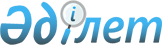 О налоге на опеpации с ценными бумагами
					
			Утративший силу
			
			
		
					Закон Республики Казахстан от 24 декабpя 1991 года. Утpатил силу Указом Пpезидента Республики Казахстан, имеющим силу Закона от 18 июля 1995 г. N 2367 ~U952367

      Статья 1. Плательщики налога 

      Плательщиками налога на операции с ценными бумагами являются советские и иностранные юридические лица, граждане Республики Казахстан и другие физические лица, выступающие на территории Республики Казахстан как в роли покупателей, так и продавцов ценных бумаг. 



 

      Статья 2. Объекты обложения 



 

      Объектами обложения налогом являются операции по покупке-продаже ценных бумаг, выпускаемых Правительством Республики Казахстан, а именно: акций (сертификатов акций), облигаций, векселей, независимо от их вида, условий обращения и номинала, за исключением акций трудового коллектива, облигаций Государственного внутреннего займа СССР 1982 года, государственных казначейских обязательств СССР, сертификатов Сберегательного банка СССР. 

      СНОСКА. Статья 2 дополнена словами - Законом Республики Казахстан от 30 июня 1992 г. N 1463-ХII 

      Статья 3. Ставки налога 



 

      1. Налог на операции с ценными бымагами взыскивается: 

      при регистрации проспекта эмиссии ценных бумаг в размере 0,5 процента номинальной стоимости эмиссии; 

      при заключении сделки купли-продажи государственных ценных бумаг в размере 1 рубля с каждой 1000 рублей; 

      при заключении сделки купли-продажи ценных бумаг в размере 3 рубля с каждой 1000 рублей. 

      2. Эмиттент, осуществляющий первичную эмиссию ценных бумаг, уплачивает налог в виде платы за регистрацию проспекта эмиссии. 

      В случае отказа в регистрации проспекта эмиссии налог не возвращается. 

      3. При осуществлении первичной эмиссии ценных бумаг налог в виде платы с каждой сделки взимается только с покупателей ценных бумаг. 

      4. На операции с государственными ценными бумагами налог взимается только с покупателей ценных бумаг в виде платы с каждой сделки. 



 

      Статья 4. Льготы по налогу 



 

      Налогом на операции с ценными бумагами не облагаются: 

      юридические и физические лица в процессе эмиссии и приобретения акций акционерных обществ в момент учреждения; 

      юридические и физические лица в процессе эмиссии и приобретения акций трудового коллектива; 

      посреднические учреждения по торговле ценными бумагами за счет и по поручению клиента. 



 

      Статья 5. Определение суммы налога 



 

      1. Плательщики определяют сумму налога самостоятельно, исходя из фактической суммы сделки по купле-продаже ценных бумаг и налоговой ставки. 

      2. Налог на операции с ценными бумагами, осуществленными в иностранной валюте, исчисляется в рублях, исходя из официально установленного коммерческого курса на дату исчисления налога. 



 

      Статья 6. Порядок и сроки уплаты налога 



 

      1. При регистрации проспекта эмиссии ценных бумаг эммитент уплачивает налог и представляет регистрирующему органу подтверждающие оплату документы одновременно с представлением проспекта эмиссии ценных бумаг. 

      2. Налог в виде оплаты сделки купли-продажи ценных бумаг перечисляется в бюджет учреждением, осуществляющим регистрацию и оформление сделок по купле-продаже ценных бумаг: 

      при осуществлении сделок на биржевом рынке - фондовыми биржами и фондовыми отделами товарных и иных бирж; 

      при осуществлении сделок на внебюджетнов рынке - посредническими учреждениями по торговле ценными бумагами, либо соответствующим банком; 

      при осуществлении сделок непосредственно между покупателями и продавцами ценных бумаг - эмитентами, либо банковскими и иными учреждениями, обслуживающими обращение ценных бумаг эмитентами. 

      3. При осуществлении сделок на биржевом и внебиржевом рынке через посреднические учреждения покупатели и продавцы ценных бумаг вносят налог на счета расчетных отделов фондовых бирж, фондовых отделов и иных бирж, посреднических фирм одновременно с оформлением договора купли-продажи ценных бумаг. 

      4. Фондовые биржи, фондовые отделы товарных и иных бирж, посреднические фирмы вносят причитающиеся суммы налогов в течение трех дней после оформления договора купли-продажи ценных бумаг. 

      При регистрации сделок по купле-продаже ценных бумаг непосредственно между продавцами и покупателем налог вносится последним на счета эмитентов либо банков и иных учреждений, обслуживающих обращение ценных бумаг эммитента. 

      5. Эммитенты, либо банки и иные учреждения, обслуживающие обращение ценных бумаг и осуществляющие регистрацию сделок по купле-продаже ценных бумаг непосредственно между покупателями и продавцом, вносят причитающиеся к уплате суммы налога в доход бюджета в течение трех дней после регистрации сделки купли-продажи ценных бумаг. 

      6. Сумма налога зачисляется в доход республиканского бюджета Республики Казахстан. 

      Статья 7. Ответственность плательщика     1. Ответственность за правильность исчисления и своевременность уплаты налога несет плательщик.     2. За нарушения в исчислении и уплате налога к плательщикам применяются санкции, предусмотренные Законом Республики Казахстан "О налоговой системев Республике Казахстан".     Статья 8. Контроль за уплатой налога     Контроль за правильностью исчисления и своевременностью уплаты налога осуществляется налоговыми органами в соответствии с законодательствомРеспублики Казахстан.     Президент     Республики Казахстан
					© 2012. РГП на ПХВ «Институт законодательства и правовой информации Республики Казахстан» Министерства юстиции Республики Казахстан
				